Check against delivery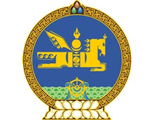 37th session of the UPR Working GroupMongolia’s Statement at the review of Myanmar25 January 2021(Speaking time: 1 minute)Madam President,Mongolia welcomes the distinguished delegation of Myanmar and expresses its gratitude for their comprehensive national report. We welcome the enactment of Child Rights Law and Myanmar’s ratification of the International Covenant on Economic, Social and Cultural Rights (ICESCR), the Optional Protocol to the Convention on the Rights of the Child on the Involvement of Children in Armed Conflict (CRC-OPAC) and the ILO Minimum Age Convention. We encourage Myanmar to consider acceding to the International Covenant on Civil and Political Rights and its Second Optional Protocol aiming at the Abolition of Death Penalty.Mongolia commends Myanmar for its multi-faceted endeavours to promote the rule of law in the country including through reforming its law enforcement structures. We further note its efforts undertaken to protect the rights and well-being of persons of vulnerable groups such as women, girls and children, and combating all forms of violence against them, including sexual harassment, trafficking and forced labour. We call on Myanmar to step up its efforts in this regard to ensure that the rights of women and children belonging to all social groups are protected in all circumstances. Mongolia further encourages Myanmar to continue cooperating closely with the international human rights mechanisms.We wish Myanmar a very success in its Third Cycle of UPR.Thank you, Madam President.--o0o--